Технологическая карта дистанционного урокаОрганизационная информацияОрганизационная информацияАвтор образовательного мероприятияСоколик Оксана  ИгоревнаДолжностьУчитель начальных классовСтаж работы27 летКвалификационная категориявысшаяВозрастная категория /класс, группа/1 «А» классМетодическая информацияМетодическая информацияТема урокаЗачем нам телефон и телевизор?Цели Формировать представления о современных средствах связи и массовой информации (почта, телеграф, телефон, радио, телевидение, пресса, Интернет)Задачи 1. Изучить и закрепить основные понятия: телефон, телеграф, интернет; 
2. Развитие логического мышления, расширение кругозора; 
3. Воспитание информационной культуры учеников. 

Планируемые образовательные результаты: 

Предметные: учащиеся научатся различать средства связи, используемые в личной и общественной жизни, средства связи и средства массовой информации, рассказывать о сюжетах теле- и радиопередач, публикаций в прессе о природе, культуре, осознавать роль средств массовой информации в жизни людей. 

Метапредметные: Познавательные: ставить и формулировать проблемы, использовать полученные знания и умения о средствах информации и связи для решения проблем творческого и поискового характера.Регулятивные: предвидеть возможности получения конкретного результата при решении разных заданий, осуществлять пошаговый контроль своих действий, вносить необходимые коррективы в действие после его завершения на основе его оценки и учёта сделанных ошибок.Коммуникативные: обмениваться мнениями, слушать друг друга, строить понятные речевые высказывания, формулировать свои затруднения; оказывать в сотрудничестве взаимопомощь.Личностные: развитие мотивов учебной деятельности, формирование личностного смысла учения; развитие навыков сотрудничества со взрослыми и сверстниками в разных ситуациях, развитие доброжелательности, эмоциональной отзывчивости.Оборудование1. Компьютер, Интернет, вебкамера, микрофон2.Учебник "Окружающий мир" 1 класс А.А. Плешаков
Подготовительная работаПроведены практические занятия с родителями и детьми по обучению подключения к платформе Сферум, умение пользоваться компьютером, зайти на урок по ссылке, работать с предлагаемыми ресурсами, осуществлять дистанционное взаимодействие с учителем.Проведены инструктажи по правилам поведения на онлайн-уроках. Продолжительность урока 30 минутЭтапы Деятельность учителяДеятельность учащихся1. Орга-низационный моментВход на платформу Сферум. Проверка готовности к уроку:- Доброе утро. Я рада всех приветствовать на уроке окружающего мира.(Учитель через демонстрацию экрана работает по презентации к уроку). https://cloud.mail.ru/home/ПрезентацииУчащиеся выходят на платформу «Сферум» по ссылке, высланной учителем через электронный дневник2.Актуа-лизация знанийI часть   Слайд Лесенка «Успеха»1.-Итак, как всегда начнем с «Лесенки успеха»-Кто объяснит, что это за лесенка?Лесенка «Успеха»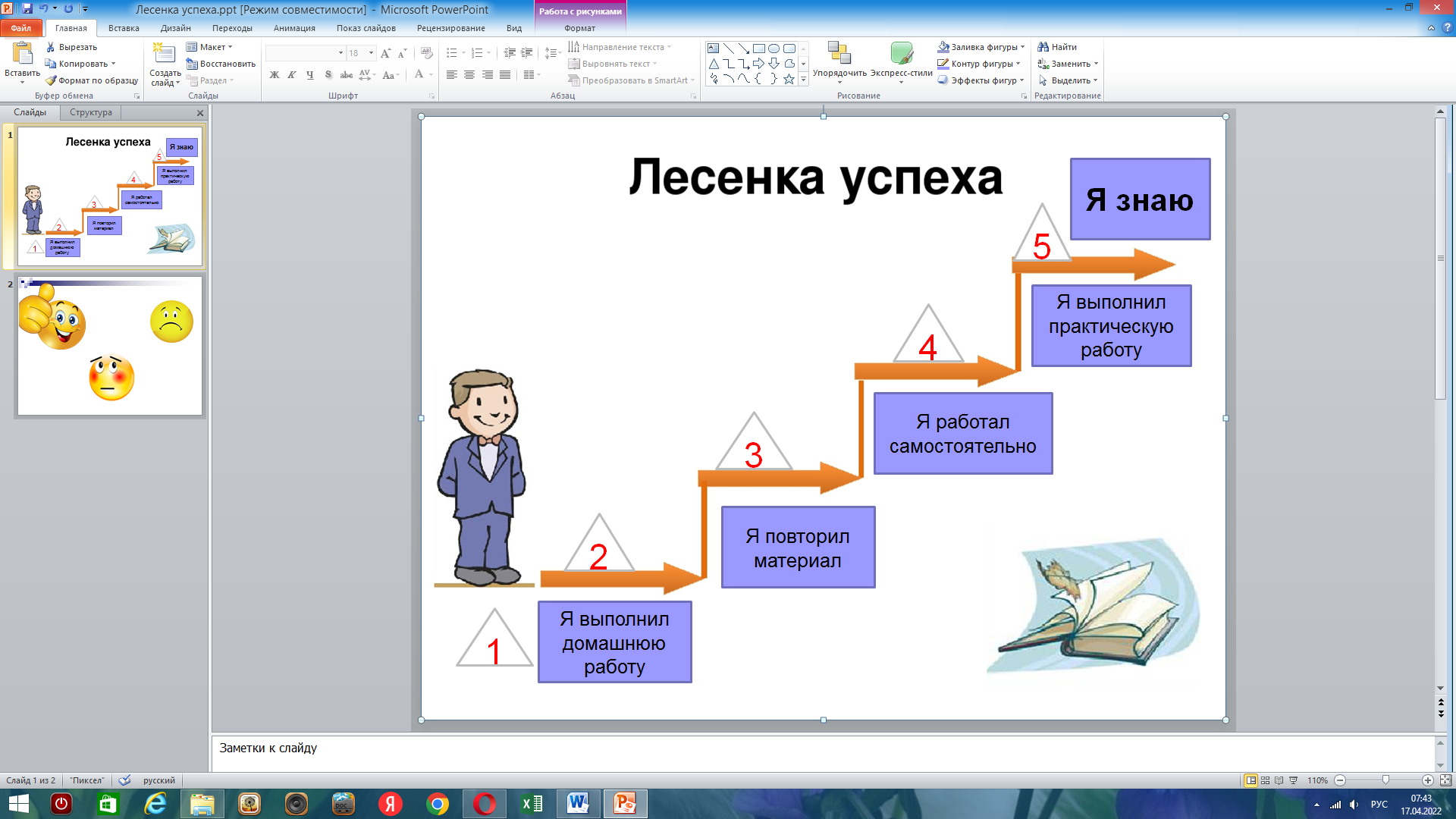 2.Домашняя работаИтак, сразу отметим, как мы подготовили домашнее задание.-  Оцените себя на первой ступеньке «Я выполнил домашнее задание». Нажмите на значок «Поднятая рука» те, кто выполнил домашнее задание. Спасибо, я вижу тех, кто поднял руку.- Я сегодня в своем электронном журнале уже увидела выполнение вами домашнего задания. Я очень рада, что все справились. Мои  комментарии вы увидели в своих электронных дневниках.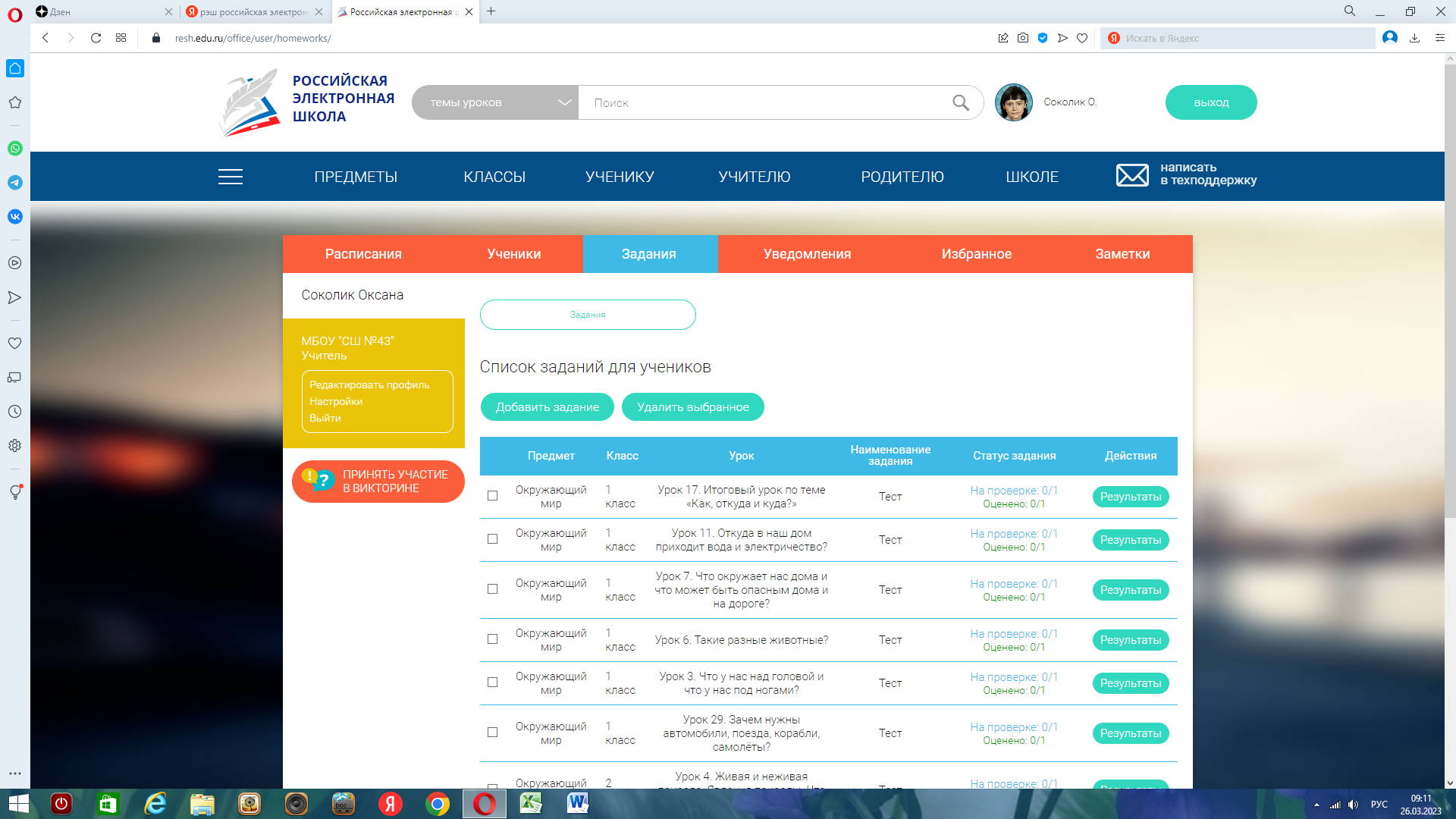 3.- А теперь повторим материал, выполним несколько заданий (учитель переключает демонстрацию экрана на платформу Российской электронной школы – РЭШ) РЭШ заданияhttps://resh.edu.ru/subject/lesson/4003/train/291325/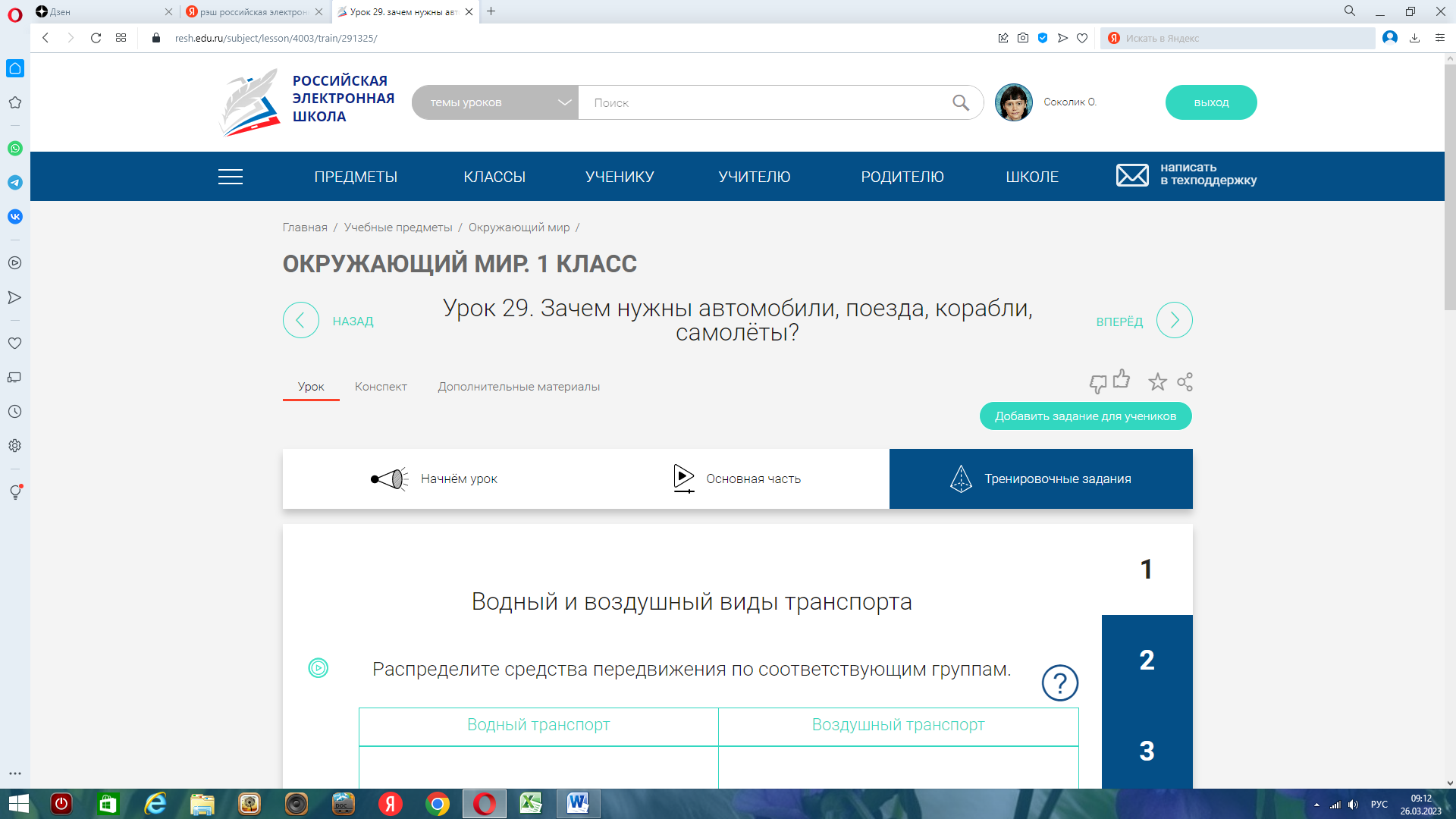 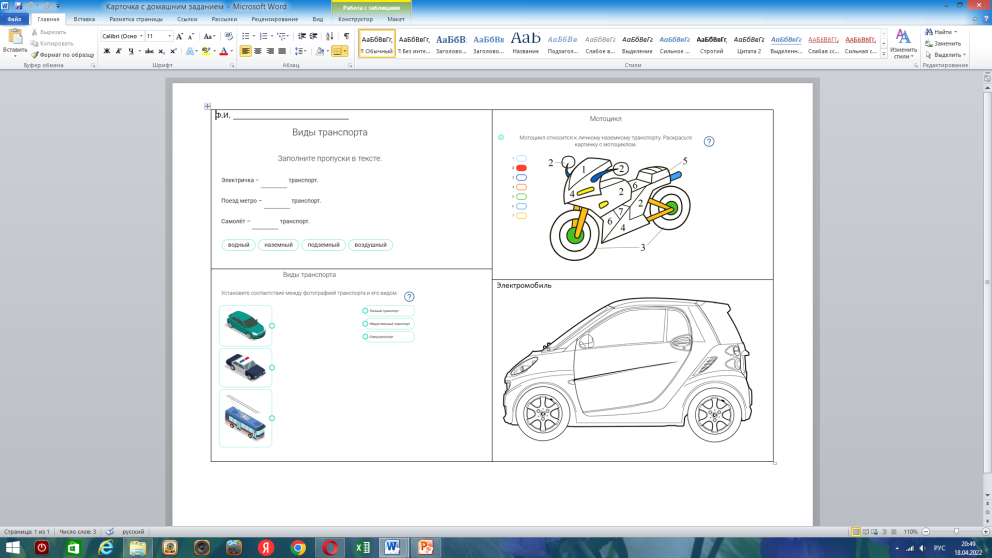 -Замечательно, а теперь вернемся в наш урок, на нашу лесенку и оценим себя на ступеньке «Я повторил материал». Нажмите на значок «Поднятая рука» те, кто выполнял с нами задания и все понял. - Спасибо, я всех вижу. -Это лесенка - план нашей деятельности на  урокеДомашнее задание прошлого урока:1)учебник стр. 60-61 прочитать, ответить на вопросы2)РЭШ выполнить «Тренировочные задания»Обучающиеся совместно с учителем через демонстрацию экрана выполняют тренировочные упражненияОбучающиеся оценивают своё выполнение домашнего задания значком «Поднятая рука» (ступенька «Я повторил материал»)Ответы обучающихся, дополнения3.Мотивация4)-Итак, мы сегодня опять превращаемся в  исследователей.Кто такие исследователи?-Да и мы сегодня тоже будем изучать и исследовать, совершать маленькие открытияОтветы обучающихсяИсследователи- те люди, которые исследуют неизвестное, изучают, делают новые открытия4.Создание проблемной ситуации5)Слайд 2Ребята, сегодня у меня  появились два странных изображения. Я не могу разобрать что это? Поможете?Рассмотрите внимательно, что здесь изображено. Ваши предположения?Обучающиеся высказывают предположенияИсследование информационного материала- Нам кажется, что это изображения первого телефона  и телевизора. Но сейчас эти предметы выглядят совершенно по-другому. Мы думаем, что сегодня на уроке мы будем исследовать Как человек передавал информацию друг другу раньше и сейчас как передает.5.Постановка проблемы исследования- Попробуем сформулировать тему нашего урока (учитель обобщает)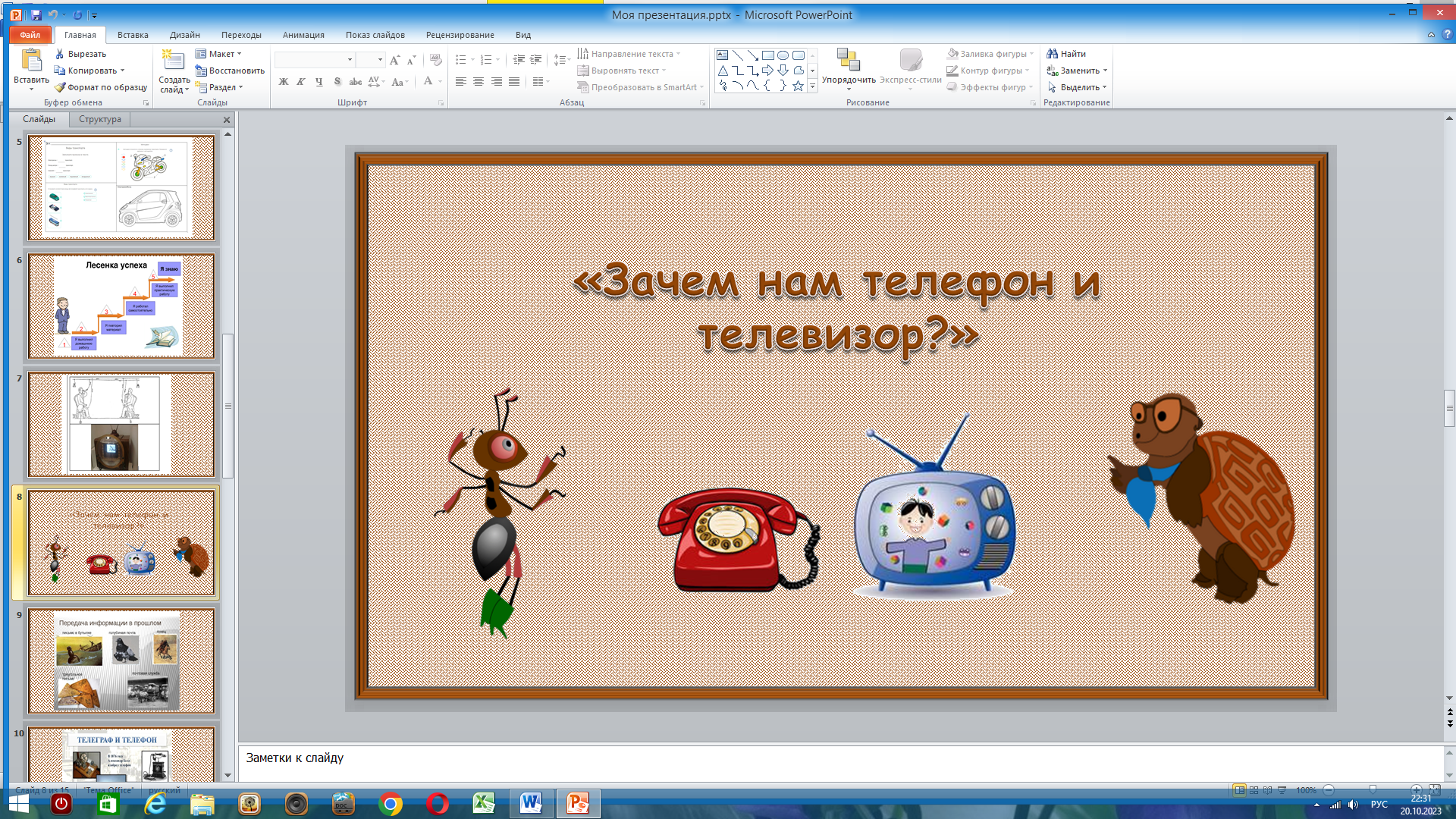 Ответы обучающихсяЗачем были изобретены телефон и телевизор?6.Определение темы исследования; объект и предмет исследования(Учитель обобщает)Современные средства связи и массовой информации Предмет: история возникновения телефона и телевизораОбучающиеся обобщают, формулируют  тему и предмет исследования7.Формулирование цели исследования(Учитель обобщает)Цель исследования: ответить на вопрос-Зачем были изобретены телефон и телевизор?Обучающиеся обобщают, формулируют  цель исследования8.Выдвижение гипотезII часть1)-Предлагаю исследовать как люди передавали информацию в прошлом.  Переходим к ступеньке – Я работаю самостоятельно.-Предлагаю рассмотреть картинку и рассказать, как люди передавали информацию в прошлом? (высказывание предположений с опорой на картинку)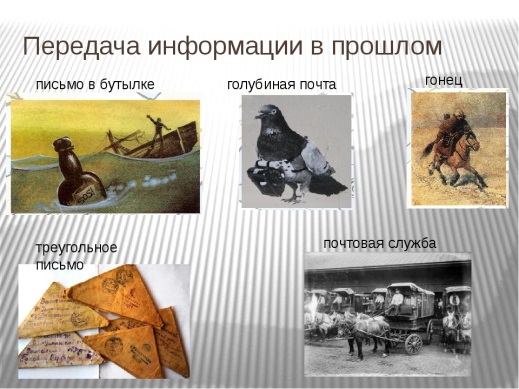 Обобщение учителя2)-Итак, передача информации существовала. А то, с помощью чего передавали информацию называют СРЕДСТВА СВЯЗИ.На доске – Слайд      СРЕДСТВА СВЯЗИ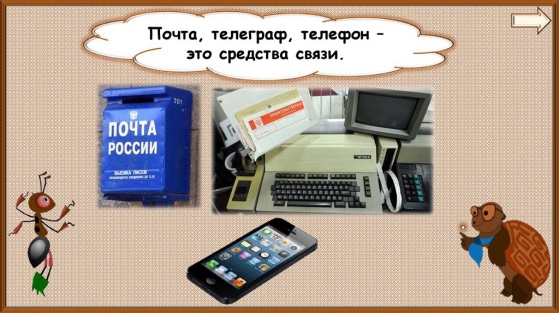 Средство связи это то, с помощью чего люди передают информацию друг другу.3)-Конечно, если быть точнее, то сначала был ТЕЛЕГРАФ,-А что такое телеграф?             СЛАЙД Телеграф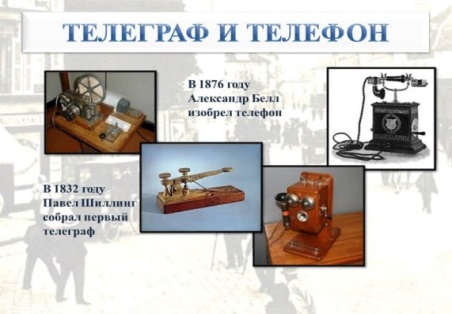 4)Телеграф (от греч. tele — «далеко» + grapho — «пишу») — в современном значении — средство для передачи на большие расстояния буквенно-цифровых сообщений с помощью радиосигналов, электрических сигналов, поступающих по проводам, и других каналов связи.5) Исследуем эту информацию.-Составим половинки карточек, какая была первой? (пазл собрать) А последней? (Учитель вместе с детьми собирает на экране картинку -слайд)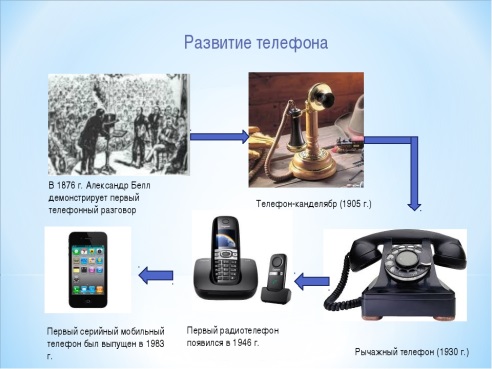 Итог – на доске  Слайд6)Вывод: Значит, телефон – это средство связи.РЭШ (длительность 1.56 -отрывок  до слов ЭТО СРЕДСТВА СВЯЗИ)https://resh.edu.ru/subject/lesson/5624/main/289882/-Итак, это были средства связи.7)- Какие еще средства связи были названы?8)А как вы думает, что дальше захотел человек?Правильно, не только говорить, но и видеть человека при разговоре.Что же было изобретено? Правильно телевидение.-Значит, мы переходим к следующей части урока СМИIII часть1)-Кто знает, что это такое? (средства массовой информации- А что еще относится к средствам массовой информации? (пресса, газеты и журналы)2)Обобщение (материал РЭШ)РЭШ ( время с 1.57 – СМИ - до 3.11 )https://resh.edu.ru/subject/lesson/5624/main/289882/3)Исследуем историю появления современного телевизора.-Составим половинки карточек, какая была первой? А последней? (собрать пазл – картинка разрезана пополам, составить части в правильной последовательности)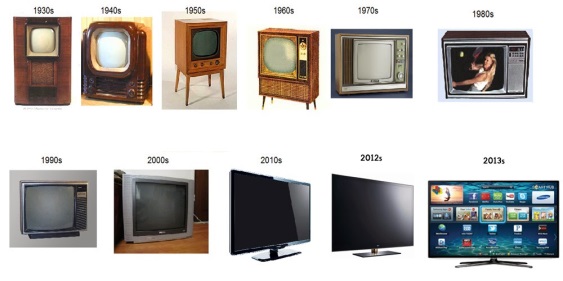 4) Обобщение (материал РЭШ)РЭШ ( время с 3.11 – телевидение - до 4.56 )https://resh.edu.ru/subject/lesson/5624/main/289882/«Лесенка успеха»Ступенька «Я работаю самостоятельно»Обучающиеся высказывают предположенияИсследование информационного материалаОтветы обучающихсяОбучающиеся обобщают, делают выводы, дополняют ответыВывод: Значит, почта, телеграф, телефон – это средство связи.Учитель вместе с детьми собирает на экране картинку -слайдПравильно, не только говорить, но и видеть человека при разговоре.Что же было изобретено? Правильно телевидение-Кто знает, что это такое? (средства массовой информации- А что еще относится к средствам массовой информации? (пресса, газеты и журналы)Обучающиеся обобщают, делают выводы, дополняют ответы8. Вывод по результатам исследовательской работы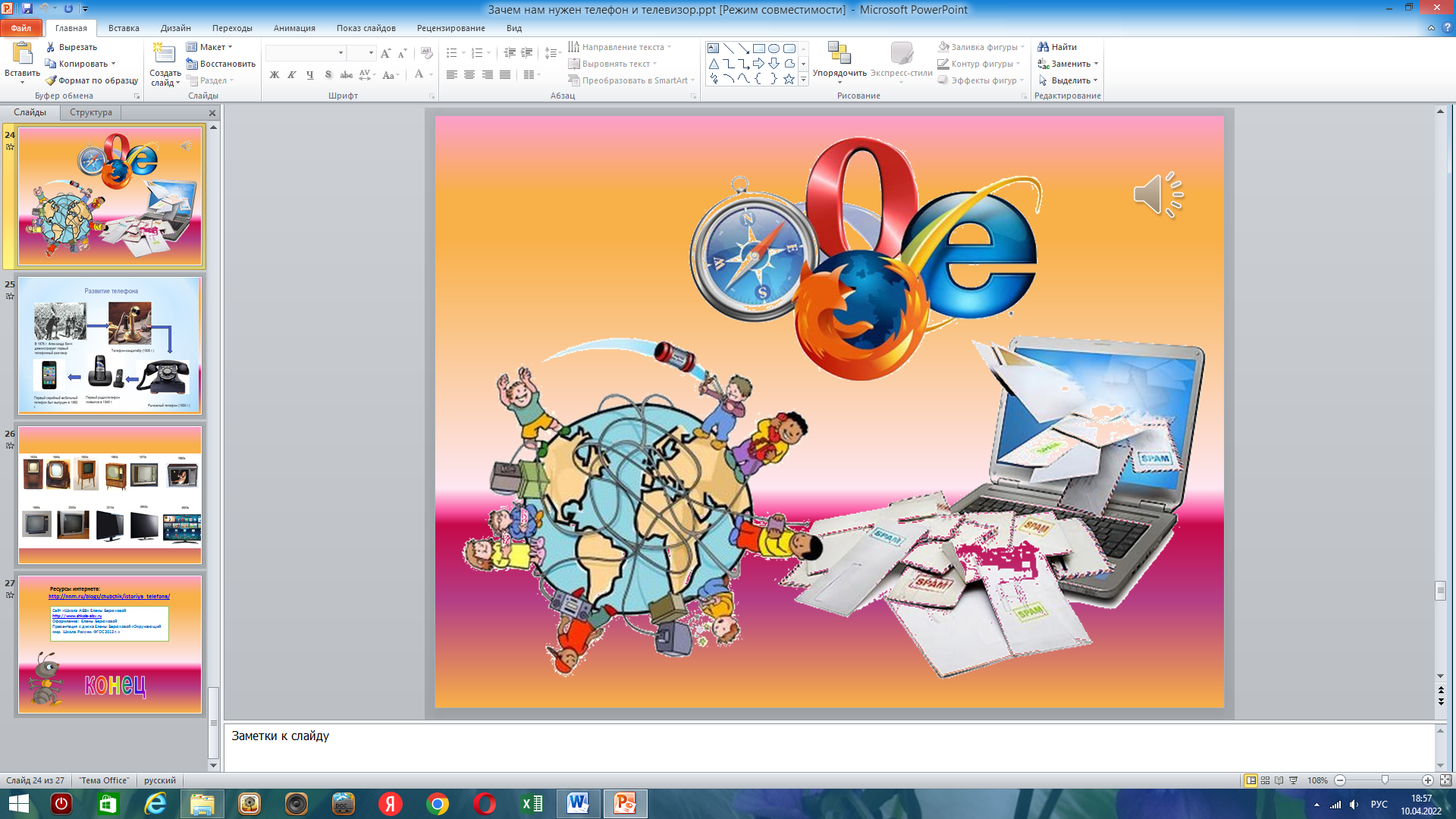 1)Сделайте вывод, опираясь на эту картинку (слайд на экране)-Зачем нам телефон, телевизор и Интернет?- Почему Интернет посередине? (т.к. это средство связи и средство информации)2) Обобщение (материал РЭШ)РЭШ (Интернет-мировая компьютерная сеть, которая связывает все компьютеры мира(время с 4.57 – Интернет - до 6.16)https://resh.edu.ru/subject/lesson/5624/main/289882/Обучающиеся обобщают, делают выводы, дополняют ответы9. Подве-дение итогов урокаОценим себя, как я выполнял  практическую работу, задания, которые были предложены в последней части урока. Нажмите на значок «Поднятая рука» те, кто помогал мне выполнять задания и сам справвился.Обучающиеся оценивают своё выполнение заданий (ступенька «Я выполнил практическую работу»)10.Рефлексия.Вот мы добрались до последней ступеньки «Я ЗНАЮ».Что я знаю? Кто ответит на этот вопрос?Кто оказался на последней ступеньке «Я ЗНАЮ» нажмите на значок «Поднятая рука».Спасибо всем за работу на уроке.Ответы обучающихсяОбучающиеся оценивают своё выполнение домашнего задания смайликом (ступенька «Я знаю»)11.Домашнее заданиеЗадание на выбор1)Стр. 58-59 читать материал учебника2)РЭШ тренировочные задания выполнить3)По желанию подготовить проект «История телевизора»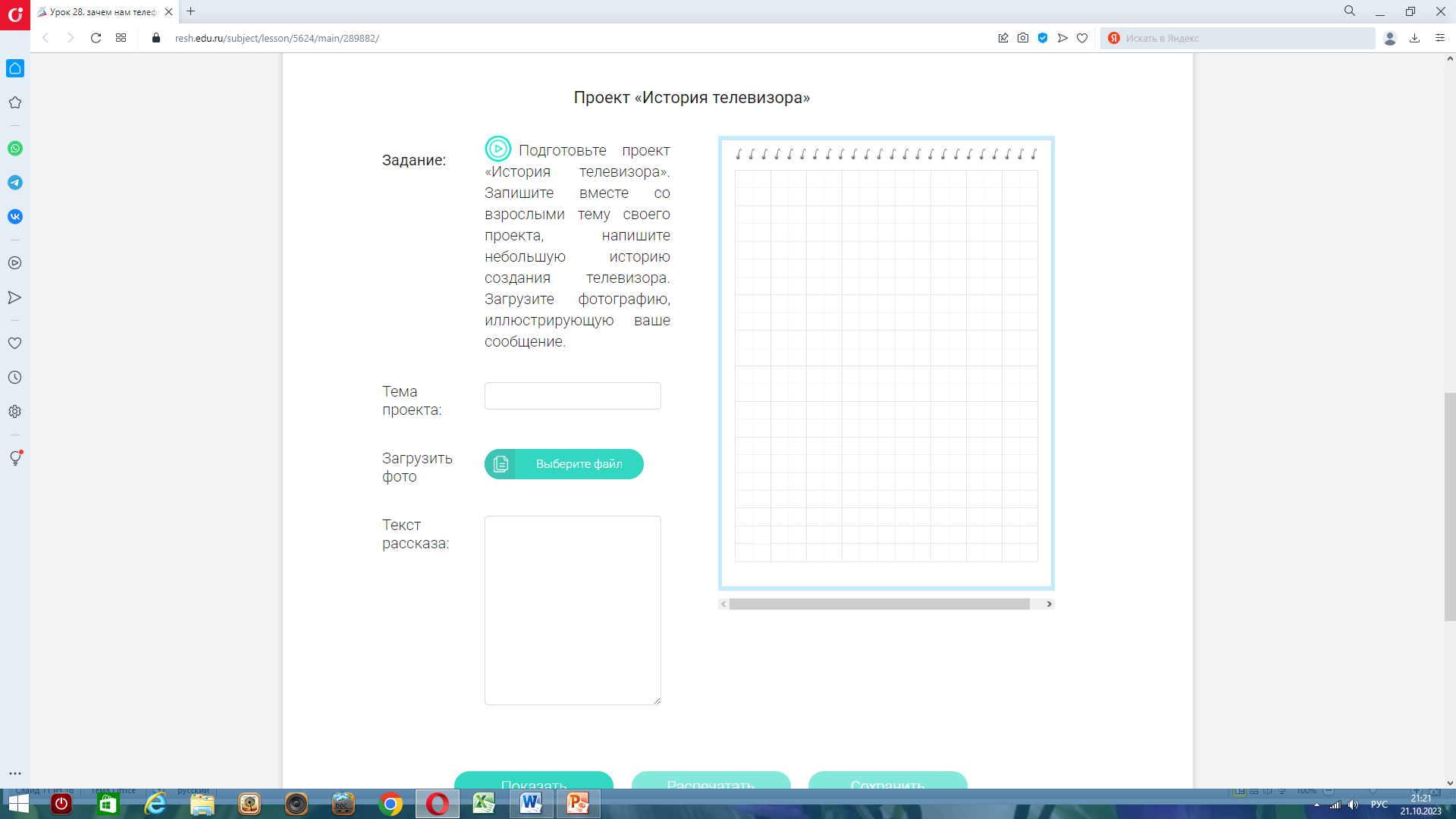 https://resh.edu.ru/subject/lesson/5624/main/289882/